Objednávka č.OKS3267811  xxxxxx4.3.2024 13:00  Komu: 'NEOS xxxxxx> Dobrý deň,  Vašu objednávku akceptujeme Prajem príjemný deň  S pozdravom  Ing. Michal Hajmach  Objednavky/orders  CARDI® 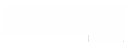 Cardiomedical, s.r.o.  
Na Pořičí 1079/3a  
110 00 Praha  Telefon: +xxxxx Mobil: xxxxx 
Fax: +xxxxxE-mail: xxxxxxz 